Заявление на проведение экспертизы карты тахографа «Диамант – 2». «___» __________ ______ г.№___________________ (заполняется производителем карты тахографа)ВНИМаНИЕ!При передаче неисправной карты тахографа для ее замены на новую карту тахографа обязательно вложите в пакет с картой полностью заполненную форму настоящего заявления.Номер карты тахографаДанные о заявителеПричина обращенияПодробное описание причины обращенияСведения об основных условиях эксплуатации карты тахографаИзображения лицевой и оборотной сторон карты тахографа для описания внешних повреждений карты тахографа (при их наличии)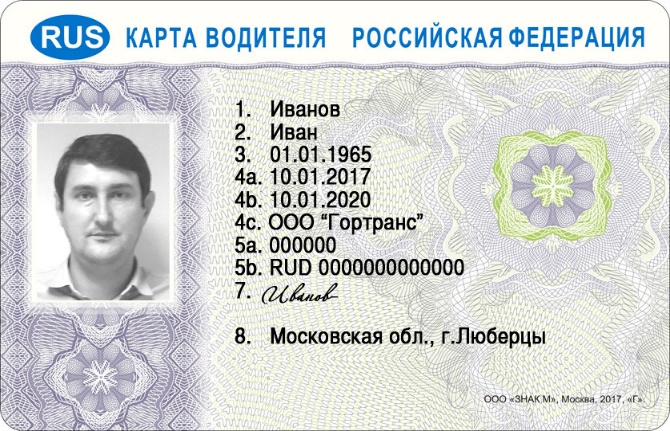 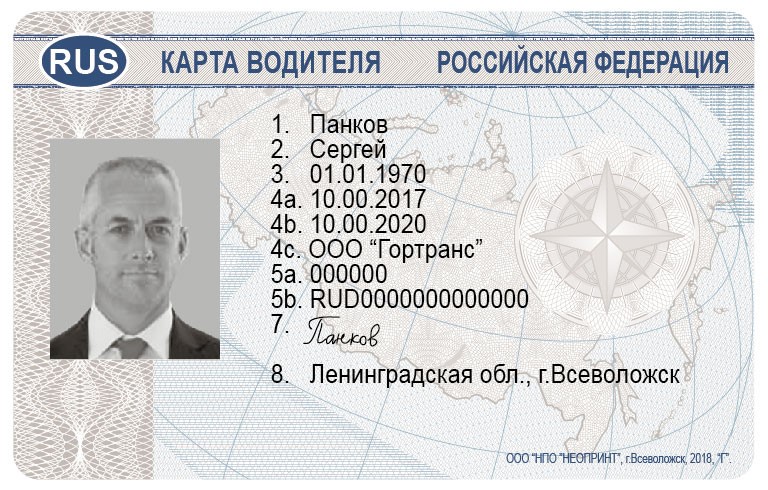 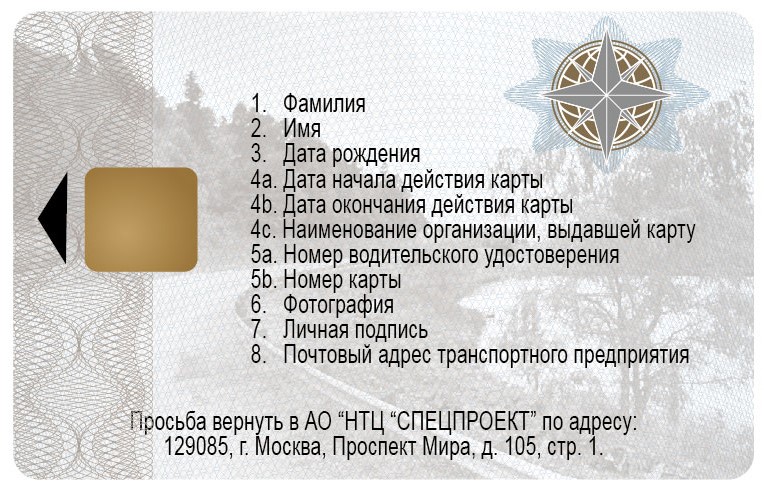 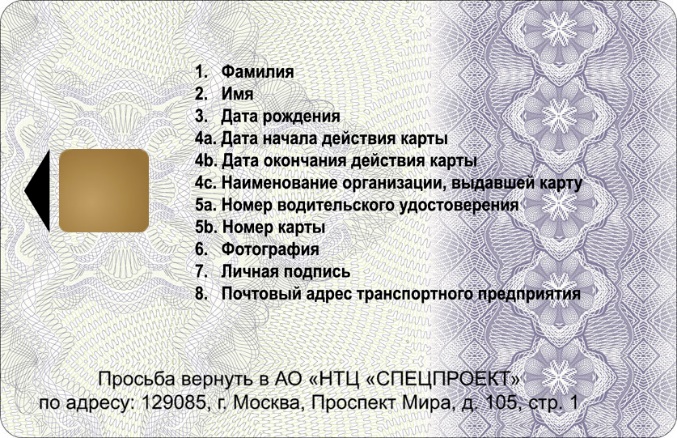 Местоположение повреждения (при его наличии) необходимо отметить знаком «+» на изображении соответствующей стороны карты тахографа.Подробное описание внешних повреждений карты тахографа (при наличии)Гарантия не распространяется на карты тахографа, которые эксплуатировались с нарушением установленных правил, в том числе при наличии дефектов, возникших вследствие механических, химических, термических повреждений, или при использовании карты в устройствах, не являющихся тахографами, а также устройств, не допущенных производителем карты тахографа к применению с картами тахографов.Достоверность указанных сведений подтверждаю.С порядком замены карт тахографа по гарантии, установленным АО «НТЦ «СПЕЦПРОЕКТ», ознакомлен.Данным заявлением подтверждаю свое согласие на обработку, в том числе с использованием средств автоматизации (сбор, запись, накопление, хранение, изменение, использование, передачу, обезличивание, удаление, уничтожение) моих персональных данных, указанных в заявлении.Прошу провести экспертизу на предмет выявления причины дефекта карты тахографа и определить, является ли данный случай гарантийным.______________________/_______________________________/             Подпись                                    расшифровка подписи Целью обработки персональных данных является идентификация заявителя и установление принадлежности карты тахографа заявителю.Данные о доверенном лице заявителяВнешний осмотр карты тахографа проведён.Достоверность сведений о внешних повреждениях карты тахографа (при их наличии) подтверждаю.Карта тахографа, была выпущена на заявителя, данные которого указаны в заявлении.Данные, указанные в заявлении, сверены с оригиналом документа и картой тахографа, предоставленными заявителем.__________________________________________           ____________________                             Ф.И.О. сотрудника                                                                                                подписьДата «___» ___________________ 20___г.            М.П.ФИОДокументНомер телефонаАдрес электронной почтыКарта тахографа неработоспособна (т.е. не может эксплуатироваться в тахографе в соответствии с ее назначением)Персональные данные, нанесенные на карту тахографа, не соответствуют данным, указанным в заявлении о выдаче (замене, обновлении) карты тахографаПерсональные данные, записанные в чипе карты, не соответствуют данным, указанным в заявлении о выдаче (замене, обновлении) карты тахографаИная неисправностьТахографПроизводительТахографМодельТахографВерсия ПОПО для работы с картой тахографаПО считывания данныхПО для работы с картой тахографаПО разблокировки картыИноеНаименование организации (Ф.И.О. ИП)ИНН организации 
(ИНН ИП)Почтовый адресФИО сотрудникаНомер телефонаАдрес электронной почты